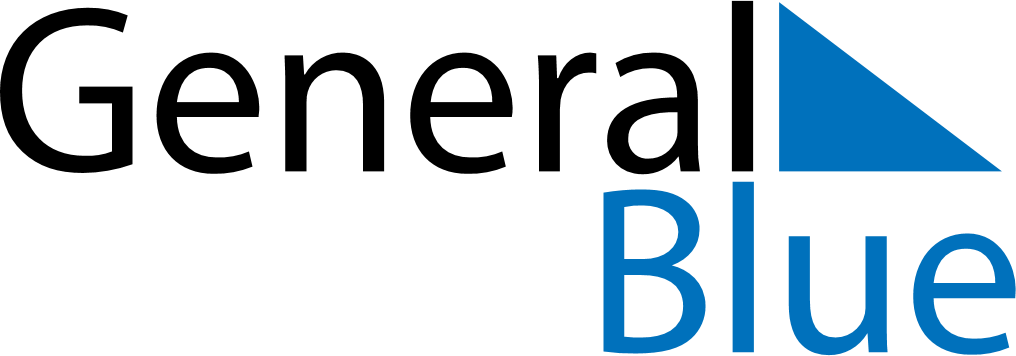 April 2019April 2019April 2019Saint HelenaSaint HelenaSUNMONTUEWEDTHUFRISAT1234567891011121314151617181920Queen’s BirthdayGood Friday21222324252627Easter SundayEaster Monday282930